Human Rights Board Minutes 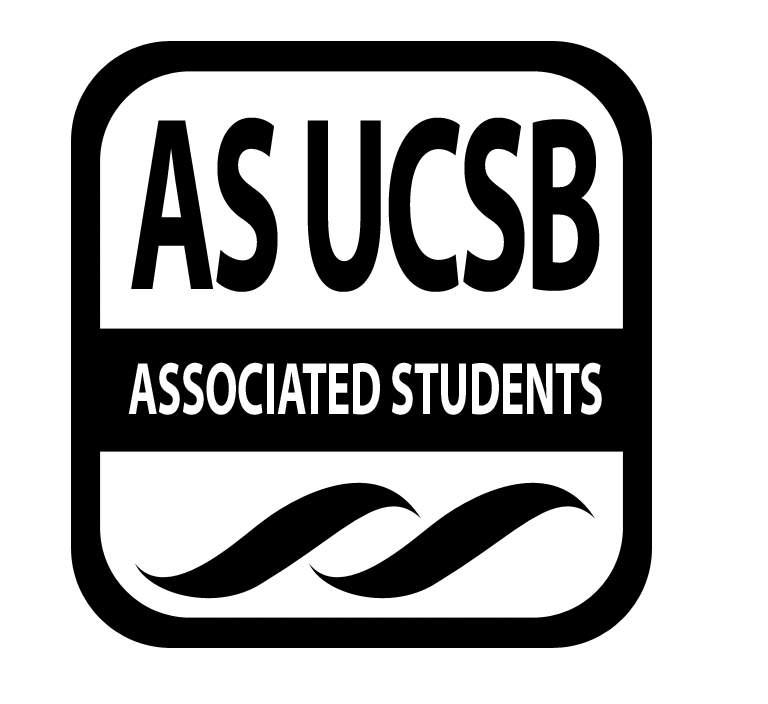 Associated Students March 2ndth 2016SRB		Minutes/Actions recorded by: Phillip ThompsonCALL TO ORDER 6pm by Teresa Campa, ChairA. MEETING BUSINESSRoll Call B. PUBLIC FORUMIntroductions, ice breaker (Name, gender pronouns, major, How ya doing?)  Funding Requests:EVPSA BLM speakers  /Discussion and forumWe will table thisKapatirang Pilipino FIERCE ConferenceSOP student initiative outreach program60+ students  (2 day/1 night)College acceptance conference/ college application experienceMentor/menteeFilipino StudentsAcademia, social, political, cultural approachRequesting $500 goes toward meals and transportationFunded by SOP- Total amount of about 7kOutreaching to schools that need itOther orgs for funding: AS Finance, IVCRC, EOP, AA, BST, CHST, ChancellorAbi: IDEAS host a workshop for y’aMOTION/SECOND: Campa/TruongMotion to fund Kapatirang Pilipino $500 for meals and transportation ACTION: Vote: 4-0 YesRCSDG; Liaison: Abigail Salazar RodriguezQueer-friendly eventMondoIntersectional identitiesDiscussion about HIV relating to the queer comm$200/ Goodie bagsOther orgs: qcomm, as financeStill reaching outHas honoraria coveredMOTION/SECOND: Thompson/PhilipsMotion to fund RCSDG $200 ACTION: Vote: 4-0 YesSJPArt installation Advocating for Palestinian rightsWeek 1 of spring quarterAsking $600 for transportation Possibly go to SCORE and JVP for funding as wellMOTION/SECOND: Rojas/DaSilva Motion to fund SJP $1000 ACTION: Vote: 4-0 YesREPORTS  Vice Chair We have received a few responses with details about workshops for HRWEvents CoordinatorStudy Jam might be in SRB or possibly MCCHuman Rights Week: Girvetz looks like a better option, pamphlets will be the same color scheme as last year. OutreachSign up for tabling We will be making shirts for HRWPossibly buttons as wellFinancial Waiting to hear back from AS about budgetACCEPTANCE of AGENDA/CHANGES to AGENDA The Chair may, with members’ consent, add items to the agenda for consideration at the current meeting if they meet one of the following criteria: a) Emergency Situation -- the issue falls within ten days from this meeting. b) Deadline -- if the issue arose after the agenda deadline and must be acted on before the next scheduled meeting.MOTION/SECOND: Campa/ThompsonMotion to accept agendaACTION: Vote: ConsentACTION ITEMS  These are generally financial approvals. Detailed information and staff recommendations/reports are provided in attachments. Approvals of allocations of funds require Senate approval. Travel requests and exceptions to policy require Finance Board approvalOld News:Saturday BrunchMaia, SB Liaison contacted me will have call this weekendRYSEWe will calculate how much money we will be able to fund themWaiting on itinerary from coordinatorHumyn Rights WeekUpdatesStudy Jam New Business:AS Spring Recruitment FairWeek 2 of Spring QuarterHR Week working meeting3/5 or 6DISCUSSION ITEMS Items on which we may make a decision in the future. Public testimony is welcome. We will not make decision motions but may instruct members/staff to do research and/or place item on future agenda.Current TopicsSuper Tuesday Announcements Undocuhumor, laugh now, cry later: At the IV theater 7pmREMARKSADJOURNMENTMOTION/SECOND to ADJOURN: Campa/ThompsonACTION: Vote: Consent  Vote Taken: 6:41pmNameNote: absent (excused/not excused)arrived late (time)departed early (time)proxy (full name)NameNote:absent (excused/not excused)arrived late (time)departed early (time)proxy (full name)Teresa CampaPresentPhillip ThompsonPresentEvelyn DiazPresentPre-enterOlushay DaSilva PresentPre-entered Name